De doping = pillen en poeders die sporters soms innemen om nog sterker te worden.Loopbaan = Je carrière, hoe het gaat in je werk, met je sport, wat je allemaal hebt gedaanOptimaliseren = steeds beter worden, maken. Optimaal is het beste, het hoogst haalbare.Monster =Een klein stukje van iets nemenBloedtransfusie = Je krijgt d.m.v. een infuus nieuw bloed.Sporen van = Er zitten resten van iets in je bloed  of urine . Een spoor van pillen bv.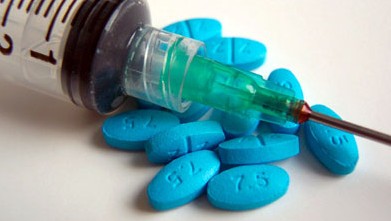 